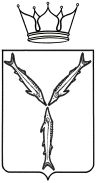 МИНИСТЕРСТВО ТРАНСПОРТА И ДОРОЖНОГО ХОЗЯЙСТВАСАРАТОВСКОЙ ОБЛАСТИП Р И К А Зот ______________ № _________________г. Саратов1. Изменить межмуниципальные маршруты регулярных перевозок пригородного сообщения № 491 «Саратов (Ж/д вокзал) – Светлый» и 
№ 491-А «Саратов (Ж/д вокзал) - Светлый (ч/з Сторожевку)» следующим образом:1.1. Установить вид регулярных перевозок – регулярные перевозки по регулируемым тарифам;1.2. Установить максимальное количество транспортных средств, которое допускается использовать для перевозок пассажиров и багажа по маршруту № 491 «Саратов (Ж/д вокзал) – Светлый», в количестве транспортных средств (автобусов) большого класса – 4 единицы, малого класса - 1 единица;1.3. Установить максимальное количество транспортных средств, которое допускается использовать для перевозок пассажиров и багажа по маршруту № 491-А «Саратов (Ж/д вокзал) - Светлый (ч/з Сторожевку)», в количестве транспортных средств (автобусов) большого класса – 3 единицы, малого класса - 1 единица; 3. Отделу организации транспортного обслуживания всеми видами пассажирского транспорта, включая такси управления транспорта 
в течение 5 рабочих дней со дня издания настоящего приказа:3.1. Разместить на официальном сайте министерства транспорта и дорожного хозяйства области информацию об изменении межмуниципального маршрута;3.2. Внести изменения в сведения о данном маршруте в реестр межмуниципальных маршрутов регулярных перевозок в Саратовской области.4. Министерству информации и массовых коммуникаций Саратовской области опубликовать настоящий приказ.5. Контроль за исполнением настоящего приказа возложить на заместителя министра Козаченко И.А.Министр				                                                                       А.В. ПетаевПроект приказа министерства транспорта и дорожного хозяйства «Об изменении межмуниципальных маршрутов регулярных перевозок пригородного сообщения 
№ 491 «Саратов (Ж/д вокзал) – Светлый» и № 491-А «Саратов (Ж/д вокзал) – Светлый (ч/з Сторожевку)». Заключения по результатам независимой экспертизы и на соответствие антикоррупционному и антимонопольному законодательству принимаются в рабочее время с 15.06.2023 г. по 21.06.2023 г.: на бумажном носителе – по адресу: г. Саратов, ул. 1-я Садовая, 104; электронной почтой – на адрес: SavoninVD@saratov.gov.ru; факсом - по номеру: 24-61-36. Телефон для справок по вопросам представления заключений по результатам независимой антикоррупционной экспертизы: 24-61-04.Об изменении межмуниципальных маршрутов регулярных перевозок пригородного сообщения 
№ 491 «Саратов (Ж/д вокзал) – Светлый» и № 491-А «Саратов (Ж/д вокзал) - Светлый 
(ч/з Сторожевку)»В соответствии со статьей 18 Федерального закона от 13 июля 
2015 года № 220-ФЗ «Об организации регулярных перевозок пассажиров и багажа автомобильным транспортом и городским наземным электрическим транспортом в Российской Федерации и о внесении изменений в отдельные законодательные акты Российской Федерации», статьей 4 Закона Саратовской области от 28 марта 2016 года № 31-ЗСО «Об отдельных вопросах организации регулярных перевозок пассажиров и багажа автомобильным транспортом и городским наземным электрическим транспортом в Саратовской области», постановлением Правительства Саратовской области от 13 апреля 2017 года № 180-П «О порядке установления, изменения и отмены межмуниципальных маршрутов регулярных перевозок на территории области» и постановлением Правительства Саратовской области от 28 июня 2016 года № 317-П «Об утверждении документа планирования регулярных перевозок пассажиров и багажа автомобильным транспортом по межмуниципальным маршрутам регулярных перевозок на территории Саратовской области», ПРИКАЗЫВАЮ: